РЕШЕНИЕ
Глазовской городской Думы
шестого созыва	№ 629				  				         9 сентября 2020 годаО представлении к награждению Почётной грамотой Государственного Совета Удмуртской РеспубликиВ соответствии с постановлением Президиума Государственного Совета Удмуртской Республики от 21.06.2005 № 545-III «Об утверждении Положения о Почётной грамоте Государственного Совета Удмуртской Республики», руководствуясь Уставом муниципального образования «Город Глазов»,Глазовская городская Дума решает:Представить к награждению Почётной грамотой Государственного Совета Удмуртской Республики:1. За многолетний добросовестный труд по подготовке квалифицированных рабочих, служащих и в связи с 80-летием профтехобразования Мильчакова Василия Владимировича, инженера кабинета информатики Автономного профессионального образовательного учреждения Удмуртской Республики «Глазовский аграрно-промышленный техникум».2. За многолетний плодотворный труд и достигнутые успехи в образовании и воспитании подрастающего поколения:Абашеву Суфию Гинаятулловну, заместителя директора по учебно-воспитательной работе Муниципального бюджетного общеобразовательного учреждения «Средняя общеобразовательная школа № 7»;Исупову Оксану Вячеславовну, учителя английского языка Муниципального бюджетного общеобразовательного учреждения «Средняя общеобразовательная школа № 7».3. За многолетний добросовестный труд в системе дошкольного образования и большой вклад в дело воспитания подрастающего поколения:Бабурину Елену Геннадиевну, воспитателя Муниципального бюджетного дошкольного образовательного учреждения «Детский сад комбинированного вида № 17»;Никифорову Валентину Леонидовну, кастеляншу Муниципального бюджетного дошкольного образовательного учреждения «Центр развития ребенка - детский сад № 29». 4. За многолетний добросовестный труд, вклад в развитие производства и в связи с Днем машиностроителя  Невоструева Александра Владимировича, токаря Акционерного общества «Глазовский завод Металлист».ПредседательГлазовской городской Думы		     И.А.Волковгород Глазов«10» сентября 2020 года Городская Дума муниципального образования «Город Глазов»(Глазовская городская Дума)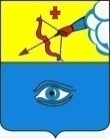 «Глаз кар» муниципал кылдытэтлэн кар Думаез (Глаз кар Дума)